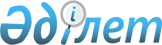 "Тұрмысы төмен азаматтарға тұрғын үй көмегін көрсету Ережесін бекіту  туралы" 2010 жылғы 19 сәуірдегі № 19-191-IV шешімге өзгерістер енгізу туралы
					
			Күшін жойған
			
			
		
					Шығыс Қазақстан облысы Үржар аудандық мәслихатының 2010 жылғы 01 қарашадағы N 23-259-IV шешімі. Шығыс Қазақстан облысы Әділет департаментінің Үржар аудандық әділет басқармасында 2010 жылғы 09 желтоқсанда N 5-18-106 тіркелді. Күші жойылды - Үржар аудандық мәслихатының 2012 жылғы 09 шілдедегі N 4-41/V шешімімен

      Ескерту. Күші жойылды - Үржар аудандық мәслихатының 2012.07.09 N 4-41/V шешімімен.      РҚАО ескертпесі.

      Мәтінде авторлық орфография және пунктуация сақталған.      Қазақстан Республикасының «Нормативтік құқықтық актілер туралы» 1998 жылғы 24 наурыздағы № 213 Заңының 28 бабы негізінде, Үржар аудандық мәслихаты ШЕШІМ ҚАБЫЛДАДЫ:



      1. «Тұрмысы төмен азаматтарға тұрғын үй көмегін көрсету Ережесін бекіту туралы» 2010 жылғы 19 сәуірдегі № 19-191-IV (Нормативтік құқықтық актілерді мемлекеттік тіркеу тізілімінде тіркелген нөмірі 5-18-97, «Уақыт тынысы» газетінің 2010 жылдың 05 маусымында № 28 санында жарияланған) шешімімен бекітілген Ереженің 1 қосымшасына төменгідей өзгерістер енгізілсін:



      5 тармағының:



      5) тармақшасындағы «емдеу мекемесінен анықтама ұсынған жағдайда»;

      7) тармақшасындағы «құқық қорғау органдарынан анықтама ұсынған жағдайда».



      16 тармағының:

      1) тармақшасындағы «сот орындаушысынан алған анықтама негізінде» және «іздеу жөніндегі анықтама ұсынған жағдайда»;

      2) тармақшасындағы «анықтама ұсынылғанда»;

      3) тармақшасындағы «анықтамасы ұсынылғанда» деген сөйлемдер алынып тасталынсын.



      2. Осы шешім алғаш ресми жарияланғаннан кейін күнтізбелік он күн өткен соң қолданысқа енгізіледі.      Сессия төрағасы                            Ж. Жұмақұлов       Аудандық мәслихаттың 

      хатшысы                                    М. Бітімбаев 
					© 2012. Қазақстан Республикасы Әділет министрлігінің «Қазақстан Республикасының Заңнама және құқықтық ақпарат институты» ШЖҚ РМК
				